Publicado en Madrid el 13/10/2020 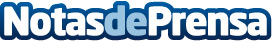 TUI edita por segundo año consecutivo el catálogo de Venta AnticipadaUn nuevo folleto para 2021 cuyo objetivo es premiar a los viajeros más previsores. Mantiene la flexibilidad de las condiciones de cancelación hasta el 31 de diciembre sin gastos ni penalizaciones en un gran número de programasDatos de contacto:María Sierra679851792Nota de prensa publicada en: https://www.notasdeprensa.es/tui-edita-por-segundo-ano-consecutivo-el Categorias: Internacional Nacional Viaje Turismo http://www.notasdeprensa.es